«Читаем Расула Гамзатова»31 марта 2023 года в читальном зале отдела обслуживания универсального читального зала Национальной библиотеки РД им. Р. Гамзатова прошел литературный вечер «Читаем Расула Гамзатова», посвященный 100-летию со дня рождения народного поэта Дагестана.В мероприятии приняли участие студенты Профессионально-педагогического колледжа г. Махачкалы с отделения Разработка и эксплуатация нефтяных и газовых месторождений.Расул Гамзатов – это человек с большой буквы, с прекрасной душой, пронесший свой талант через большую и сложную жизнь. Его поэзия облагораживает душу, его творчество принимается читателями с огромным трепетом, любовью и нежностью.В ходе встречи присутствующие познакомились с жизнью и творчеством широко известного народного поэта Дагестана, с его общественной деятельностью. Ведущая и участники литературного часа проникновенно читали стихи, в которых Расул Гамзатов воспевал родной дом, свой народ, родные горы, уважение к матери, женщине, любовь и дружбу людей. С большим удовольствием вспомнили и послушали в записи песню на стихи поэта «Журавли», ставшую реквием по всем погибшим в войнах.Студенты получили массу положительных эмоций. Стихотворения Расула Гамзатова передают воздух гор, неповторимую атмосферу дружбы. За многими стихами поэта кроется своя реальная история. На мероприятии была представлена выставка «Гений Расула Гамзатова», отражающая жизнь и творчество поэта.Отдел обслуживания универсального читального зала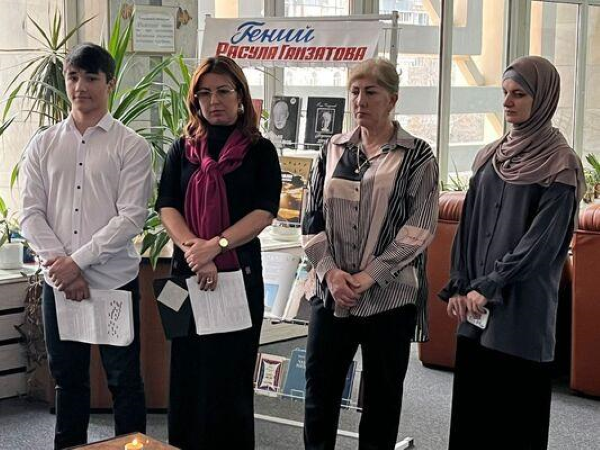 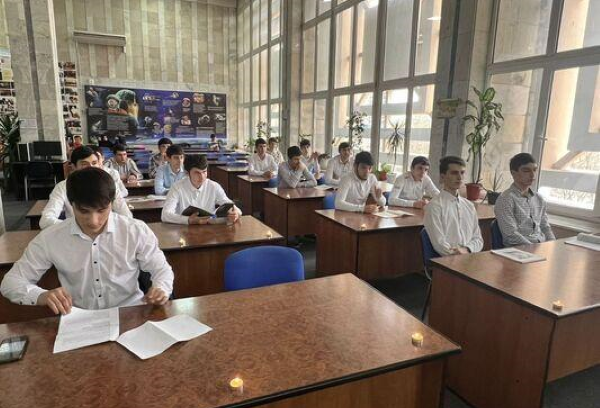 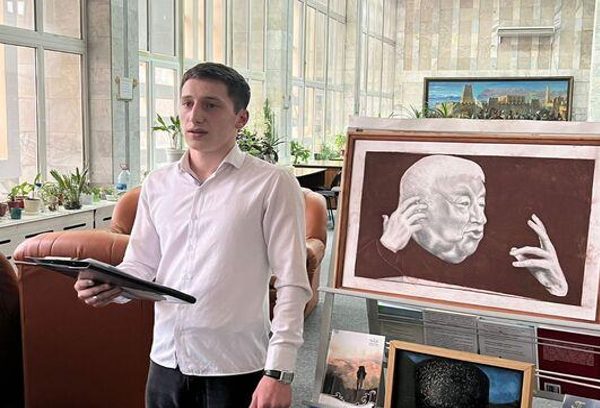 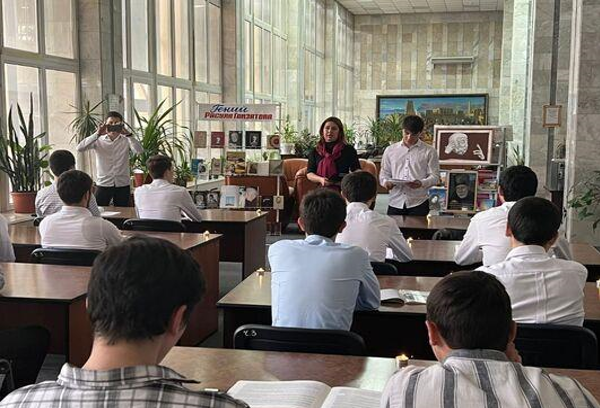 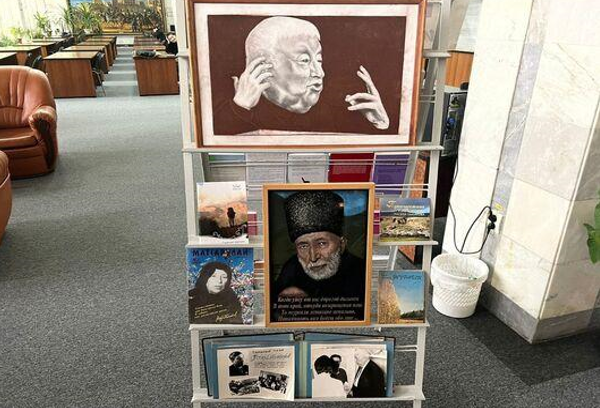 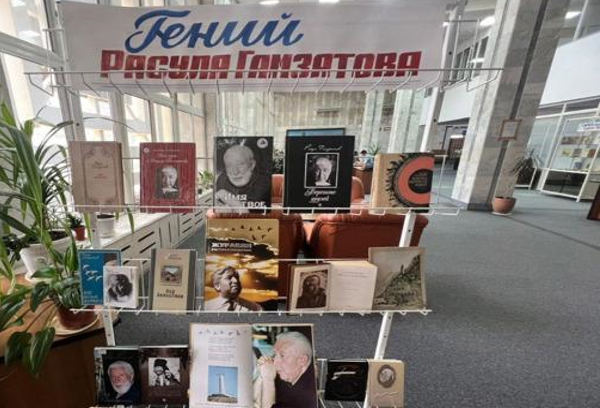 